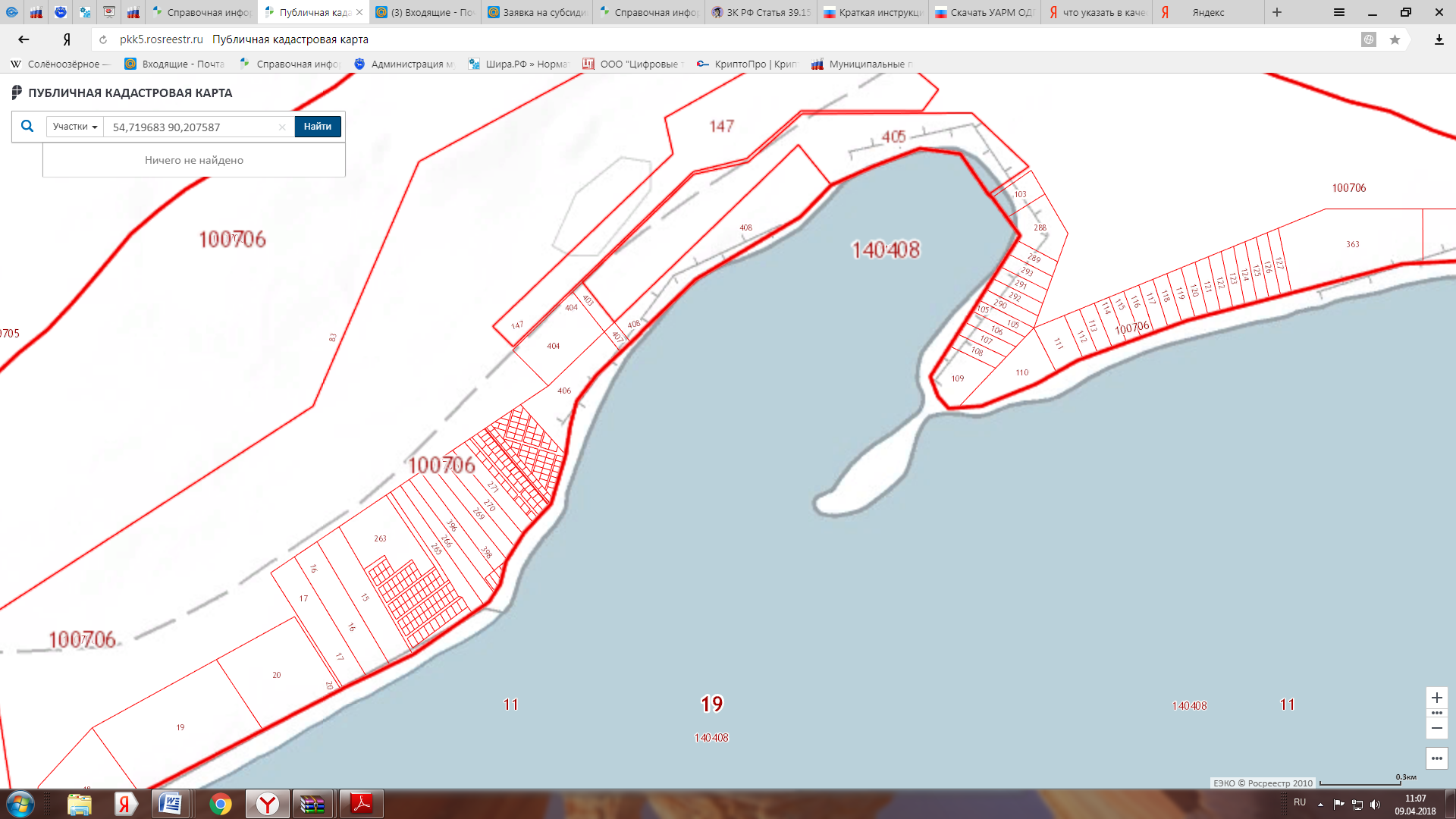 Условные обозначения:                   Зона СХ1 ( Зона сельскохозяйственного использования)